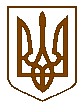 БУЧАНСЬКА     МІСЬКА      РАДАКИЇВСЬКОЇ ОБЛАСТІВ И К О Н А В Ч И  Й         К О М І Т Е ТР  І  Ш  Е  Н  Н  Я« 18 » _квітня_2017 року                                                                                    № 177Про проведення міського свята«Прощальний бал наш випускний»01 липня 2017 року	З метою забезпечення організованого проведення випускного вечора, морального стимулювання випускників навчальних закладів, дотримання  традицій  рідного міста, додержання  норм громадського порядку і техніки безпеки під час урочистостей, керуючись Законом України «Про місцеве самоврядування в Україні», виконавчий комітет нської міської радиВИРІШИВ:Провести міське свято «Прощальний бал наш випускний» 01 липня 2017року.Затвердити план підготовки проведення свята (Додаток 1).Затвердити кошторис витрат для проведення свята (Додаток 2).Централізованій бухгалтерії відділу освіти нської міської ради забезпечити фінансування заходу в межах бюджетних призначень.Видатки провести по загальному фонду бюджету по відділу освіти по КПКВК 1011020  «Надання загальної середньої освіти загальноосвітнім навчальним закладам (в т.ч. школою-дитячим садком, інтернатом при школі) спеціалізованими школами, ліцеями, гімназіями, колегіумами», по загальному фонду місцевого бюджету КЕКВ 2210 «Предмети, матеріали, обладнання та інвентар». Контроль за виконанням даного рішення покласти на начальника відділу освіти нської міської ради, Цимбала О.І.Міський голова 						      		А.П.ФедорукКеруючий справами								О.М.МихайлюкПОГОДЖЕНО:Завідувач  юридичним відділом				 		Т.О.ШаправськийНачальник фінансового управління					Т.А.СімонПОДАННЯ:Начальник відділу освіти					 		О.І.Цимбал